                                                             The  Lancashire Amateur League                                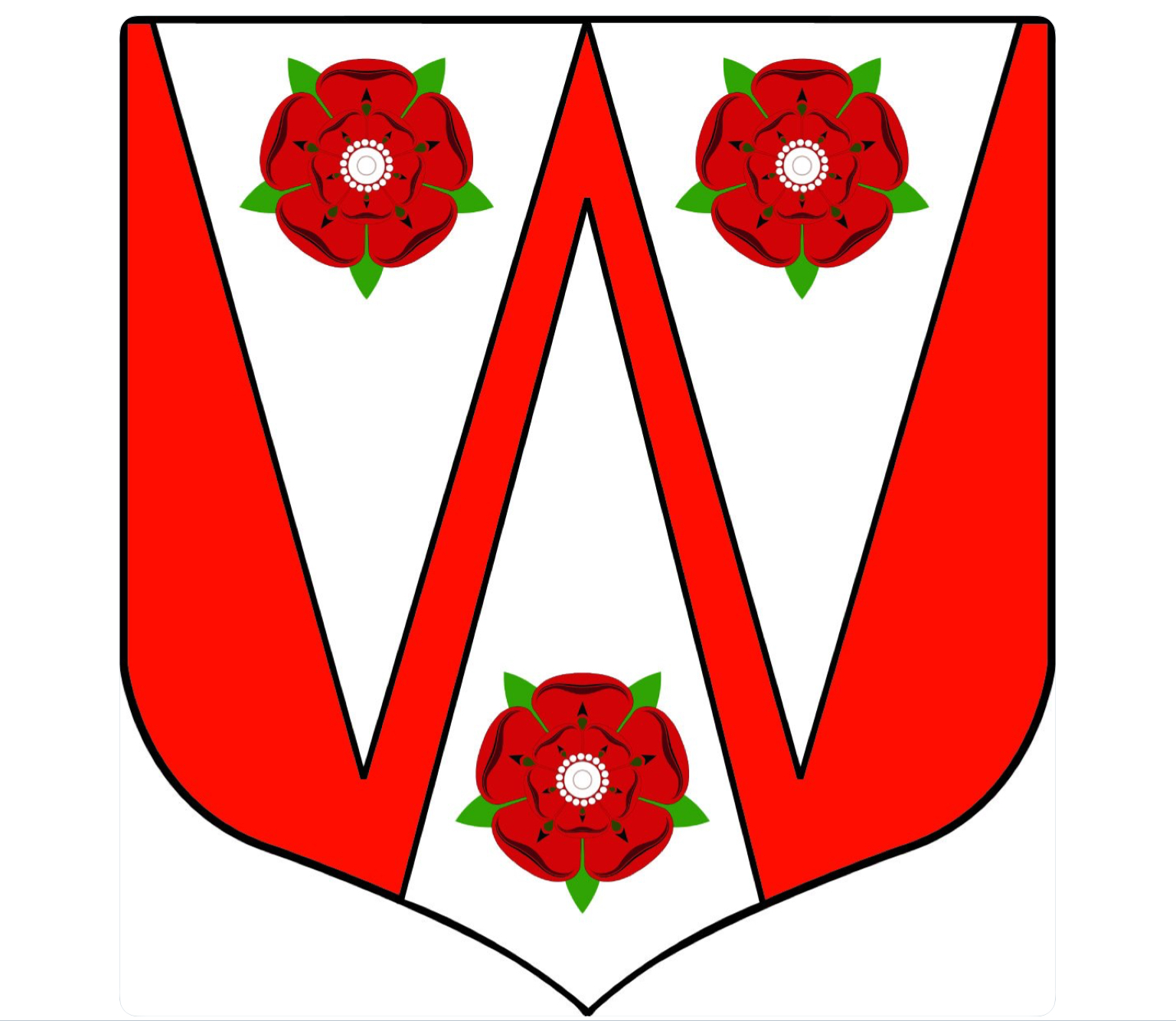                                                               Grounds & Facilities Inspection              Please use reverse of sheet if required️Club:-️Inspected By:-️Date of Inspection:- PITCH REQUIREMENTS     ️Is the pitch well grassed and Drained?                                      ️Is the pitch flat?️ Is the ground well maintained?️ Are Line markings clear?         ️ Are there a Min of 4 flags?️ Are Goalposts Brit. Standard? & are they firmly held in the ground or self standing?   ️ Are nets intact and securely fastened?️ For Prem Div. Is the Pitch roped or fenced Off?️ If 3G/4G pitch Is it  listed on the FA's Register of Football Synthetic Turf pitches and tested 3 yearly? Does the rental arrangements meet League standards for pitch equipment, posts, flags, barriers/rope (if Prem league). It the clubs responsibility to ensure standards are metCHANGING ROOMS ️ Is changing facility on site, or an acceptable distance from pitch?  ️ Is there a separate changing room for each team and referee?️ Are rooms lockable?️ Is the Building itself secure?️ Are Changing rooms well lit and heated?️ Are there Showers in away team and ref's room?️ Is there a minimum of 3 showers per team (Is the area kept clean?).    ️ Do changing rooms comfortably seat away team.️ Will Referee's room seat 3 comfortably (4 if extra team).        ️ Are changing rooms easily accessible each with separate entry (not through another changing room?️ Are toilets adequate, I.e. urinal & WC per team.  PITCH (Photo)CHANGING ROOM (Photo)GOAL POST STORE (PHOTOTOILET (PHOTO)SHOWERS (PHOTO)CHANGING AREA H (Photo)CHANGING AREA A (Photo)CAR PARK (Photo)